Publicado en Barcelona el 17/12/2019 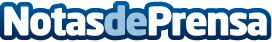 Lotería de Navidad: ARAG informa de cuánto se queda HaciendaLa Agencia Tributaria retiene un 20% de los premios superiores a 20.000 euros y los inferiores están exentos del pago de impuestosDatos de contacto:Comunicación ARAG93 485 73 34Nota de prensa publicada en: https://www.notasdeprensa.es/loteria-de-navidad-arag-informa-de-cuanto-se Categorias: Nacional Derecho Finanzas Sociedad Madrid Cataluña Premios http://www.notasdeprensa.es